Re-assessment of the Oligocene genera Prosotherium and Propachyrucos (Hegetotheriidae, Notoungulata)Federico Damián Seoanea, Esperanza Cerdeñob and Hayley SingletoncaUniversidad de Buenos Aires. CONICET. Instituto de Estudios Andinos Don Pablo Groeber (IDEAN). Departamento de Geología, Facultad de Ciencias Exactas y Naturales. Ricardo Güiraldes 2160, C1428EGA Buenos Aires, Argentina. +541134301367. fseoane@gl.fcen.uba.arbPaleontología, Instituto de Nivología, Glaciología y Ciencias Ambientales; Centro Científico Tecnológico-CONICET-Mendoza. Avda. Ruiz Leal s/n, 5500 Mendoza, Argentina. espe@mendoza-conicet.gob.arcAmherst College, Beneski Museum of Natural History. 220 South Pleasant Street, 01002 Amherst, Massachusetts, U.S.A. hsingleton@amherst.eduComptes Rendus PalevolSupplemental Appendix 1.1. List of the specimens studied and compared in this work and main references for each species.Abbreviations: ACM, Amherst College Museum of Natural History, Massachusetts, U.S.A.; AMNH, American Museum of Natural History, New York, U.S.A.; MACN A, Museo Argentino de Ciencias Naturales, ‘Bernardino Rivadavia’, Ameghino Collection, Buenos Aires, Argentina; MCNAM-PV, Museo de Ciencias Naturales y Antropológicas ‘J. C. Moyano’, Vertebrate Palaeontolgy; MNHN-DV, Museo Nacional de Historia Natural, Palaeontology Division, Montevideo, Uruguay; MLP, Museo de La Plata, La Plata, Argentina; MPEF-PV, Museo Paleontológico Egidio Feruglio, Vertebrate Palaeontology, Trelew, Argentina.Hegetotherium mirabile: MACN A 631–632 HOLOTYPE; MACN A 1734–1744; 1745 (Holotype of H. convexum); MACN A 1746–1747; 3322–3335; 3336–3337 (Holotype of H. anceps); MACN A 3338–3343; 3347–3348 (Holotype of H. costatum); MACN A 3370 (Holotype of H. minum); MACN A 3371–3384; 3388; 9894–9930; 9934–9941; 9943; 9947–9956; 11178 (Syntype of Selatherium pachymorphum); MACN A 11179; 11181; 11198; MACN CH 2016; MLP 12-1805–12-1806; 12-2019; 12-2105–12-2107; 12-2648–12-2649; 12-2655; 12-2740; 12-2774; 12-2784; 12-2802; 12-2824; 12-2842; 12-2887b; 12-2888a; 12-2914a (Holotype of H. andinum); MLP 90-XII-24-35; 90-XII-24-37a; 92-V-10-119e (Ameghino, 1887a, 1889, 1891a, 1891b, 1891c, 1894; Sinclair, 1909; Seoane and Cerdeño, 2019).Hemihegetotherium, achataleptum: MACN PV 8491 HOLOTYPE; MACN PV 8156 (Holotype of Hm. robustum); MACN PV 8197 (Holotype of Hm. gracile); MACN PV 8198 (Holotype of Hm. affine); MLP 57-X-10-95 (Holotype of Hm. lazai) (Rovereto, 1914; Cerdeño and Montalvo, 2002; Croft and Anaya, 2006; Vera, 2019).Hemihegetotherium tantillum (Vera, 2019).Hemihegetotherium torresi: MLP 27-VIII-1-1 HOLOTYPE; MLP 55-IV-28-6; 55-IV-28-8; 60-VI-18-1–60-VI-18-2; 76-VI-12-25 (Cabrera and Kraglievich, 1931; Cerdeño and Montalvo, 2002; Croft and Anaya, 2006; Vera, 2019)Hemihegetotherium trilobus (Croft and Anaya, 2006).Medistylus dorsatus: MACN A 52-488 HOLOTYPE; MLP 93-XI-21-19; MPEF-PV 693 (Reguero et al., 2007).Pachyrukhos moyani: MACN A 259–262; 272–276; 277 (Syntypes of Pa. teres); MACN A 278 (Holotype of Pa. naevius); MACN A 279–296; 297 (Syntypes of Pa. teres); MACN A 319–321; 322–324 (syntypes of Pa. trivius); MACN A 326–327 (Syntypes of Pa. absis); MACN A 328–335; 1257–1260; 3304–3307; 3308 (Syntypes of Pa. teres); MACN A 3309–3312; 3313; 9957–9960; MLP 12-1922–12-1924; 12-1930; 12-1932–12-1934; 12-1959; 12-1964; 12-1966–12-1968; 12-1971; 12-1985–12-1987; 12-1989–12-1991; 12-1996; 12-2000; 12-2002; 12-2007; 12-2013; 12-2015–12-2018; 12-2020–12-2021 12-2036; 12-2042; 12-2044; 12-2075; 12-2077–12-2078; 12-2086–12-2087; 12-2103; 12-2108; 12-2110–12-2115; 12-2117–12-2118; 12-2120–12-2121; 12-2123–12-2125; 12-2127; 12-2136–12-2138; 12-2141–12-2142; 12-2145–12-2146; 12-2148–12-2149; 12-2151–12-2152; 12-2156; 12-2158; 12-2163–12-2164; 12-2166; 12-2735; 12-2738; 12-2749; 12-2830; 12-2852; 63-XII-20-17; 74-II-1-5–74-II-1-6; 77-V-4-3; 91-IX-2-180a, c; 91-IX-2-181; 91-IX-4-27i, k; 92-V-10-103; 92-V-10-115a; 92-V-10-117a, m, q, u, x, aa–ac; 92-V-10-119c, s, z, ag, aj, an, av; 92-XI-18-28; 92-XI-18-30a–b (Ameghino, 1885, 1887b, 1889; Sinclair, 1909; Seoane and Cerdeño, 2019).Pachyrukhos politus: MACN A 52-438 LECTOTYPE; MACN A 52-439 PARALECTOTYPE; MACN A 52-440–441; MLP 82-V-2-107; 85-VII-3-28 (Ameghino, 1902; Seoane and Cerdeño, 2019).Paedotherium bonaerense: MACN A 1184 HOLOTYPE; MACN A 1674–1975 (Holotype of Pd. ictus) (Cerdeño and Bond, 1998; Ercoli et al., 2018; Vera and Ercoli, 2018).Paedotherium minor: MLP 29–IX-1-116 HOLOTYPE (Cerdeño and Bond, 1998; Ercoli et al., 2018; Vera and Ercoli, 2018).Paedotherium typicum: MLP 12-1782 LECTOTYPE; MLP 1783–12-1788 (Cerdeño and Bond, 1998; Ercoli et al., 2018; Vera and Ercoli, 2018).Prohegetotherium sculptum: MACN A 52-443 LECTOTYPE, MACN A 52-444 PARALECTOTYPE (Ameghino, 1897; Kramarz and Bond, 2017).Propachyrucos smithwoodwardi: MACN A 52-451 HOLOTYPE (= MACN A 12454) (Ameghino 1897).Propachyrucos aequilatus: MACN A 52-454 HOLOTYPE (Ameghino, 1901; Loomis, 1914; Simpson, 1945; Chaffee, 1952; Reguero, 1999).Propachyrucos ameghinorum (Simpson, 1945; Chaffee, 1952; Reguero, 1999).Propachyrucos crassus: MACN A 52-448 LECTOTYPE; MACN A 52-449–52-450 PARALECTOTYPES (Ameghino, 1897; Loomis, 1914; Simpson, 1945; Reguero, 1999; Reguero and Cerdeño, 2005; Kramarz and Bond, 2017).Propachyrucos depressus: MLP 12-2915a HOLOTYPE (Roth, 1899).Propachyrucos medianus: MLP 12-3160 HOLOTYPE (Roth, 1899).Propachyrucos robustus: MLP 12-3161 HOLOTYPE (Roth, 1899).Propachyrucos schiaffinoi: MNHN-DV 186 (photographs) (Kraglievich, 1932; Simpson, 1945; Reguero, 1999; Reguero and Cerdeño, 2005; Cerdeño and Reguero, 2015).Propachyrucos simpsoni: AMNH 29604 (cast) HOLOTYPE (Chaffee, 1952; Reguero, 1999).Propachyrucos smithwoodwardi: MACN A 52-451 HOLOTYPE; MACN A 52-452–52-453 (Ameghino, 1897; Loomis, 1914; Simpson, 1945; Chaffee, 1952; Reguero, 1999; Cerdeño and Reguero, 2015; Kramarz and Bond, 2017; Seoane et al., 2017; Seoane and Cerdeño, 2019).Propachyrucos cf. Pr. smithwoodwardi: MCNAM-PV 3960, 3962, 3964, 4189, 4190, 4223, 4642, 4654, 4711, 4793, 4805 (Cerdeño and Reguero, 2015).Propachyrucos sp.: MLP 12-2889a, 59-II-26-91, 61-IV-11-139–152, 61-IV-11-163–166, 61-IV-11-186–192, 61-IV-11-207, 61-IV-11-316–317 (Roth, 1899 in collection label).Prosotherium garzoni: ACM 3052, 3083, 3187, 3258, 3263, 3265, 3730–3731; AMNH 14154 (cast); AMNH 29608 (right maxillary fragment with P1–M3 and associated right mandibular fragment with m1–2 and part of the m3, following Reguero’s [1999, plate 11, fig. d] interpretation, in contrast to Chaffee’s [1952]—m2–3—); MACN A 52-455 LECTOTYPE; MACN A 52-456  PARALECTOTYPE; MACN A 52-457–52-461; MACN A 52-463: Reguero (1999) mentioned that Patterson (1952) considered the mandibular fragment MACN A 52-463 as Propachyrucos crassus based on an Ameghino’s handwritten label, but the former included this specimen in Prohegetotherium sculptum; however, following Kramarz and Bond’s (2017) interpretation of P. sculptum, there is no specimen of this species nor of Propachyrucos crassus to compare. Based on the size and morphology of the lobes, we consider MACN A 52-463 as P. garzoni (Ameghino, 1897; Loomis, 1914; Simpson, 1945; Chaffee, 1952; Reguero, 1999; Reguero et al., 2007; Cerdeño and Reguero, 2015; Kramarz and Bond, 2017; Seoane et al., 2017). Many other specimens in the ACM and AMNH have been assigned to P. garzoni in Loomis (1914), Chaffee (1952) and Reguero (1999), as ACM 3080, 3081, 3750; AMNH 29556.Prosotherium quartum: MACN A 52-462 LECTOTYPE, but labelled as MACN A 52-467, which corresponds to P. triangulidens (see text) (Ameghino, 1901; Loomis, 1914; Reguero, 1999).Prosotherium robustum: MACN A 52-465 HOLOTYPE; MACN A 52-468 (Ameghino, 1897; Loomis, 1914; Reguero, 1999).Prosotherium triangulidens: MACN A 52-464 HOLOTYPE; MACN A 52-466–52-467 (Ameghino, 1897; Loomis, 1914; Reguero, 1999).Prosotherium sp.: MACN A 52-469; MLP 79-XII-18-38, 93-XI-21-54g; MPEF-PV 5753–5755, 5761.Tremacyllus impressus: MACN A 1377 LECTOTYPE, MACN A 1672–1673, 1668–1669; 11171 (Holotype of T. chapalmalensis) (Cerdeño and Bond, 1998; Ercoli et al., 2018; Vera and Ercoli, 2018).ReferencesAmeghino, F., 1885. Nuevos restos de mamíferos fósiles oligocenos recogidos por el Profesor Pedro Scalabrini y pertenecientes al Museo Provincial de la ciudad de Paraná. Bol. Acad. Nac. Cienc. Córdoba 8, 5–207.Ameghino, F., 1887a. Enumeración sistemática de las especies de mamíferos fósiles coleccionados por Carlos Ameghino en los terrenos eocenos de Patagonia austral y depositados en el Museo La Plata. Bol. Mus. La Plata 1, 1–26.Ameghino, F., 1887b. Observaciones generales sobre el orden de mamíferos extinguidos sudamericanos llamados toxodontes (Toxodontia) y sinopsis de los géneros y especies hasta ahora conocidos. An. Mus. La Plata 1, 1–66.Ameghino, F., 1889. Contribución al conocimiento de los mamíferos fósiles de la República Argentina. Actas Acad. Nac. Cienc. Córdoba 8, 1–207.Ameghino, F., 1891a. Caracteres diagnósticos de cincuenta especies nuevas de mamíferos fósiles argentinos. Rev. Argent. Hist. Nat. 1, 129–240.Ameghino, F., 1891b. Mamíferos y aves fósiles argentinas. Especies nuevas, adiciones y correcciones. Rev. Argent. Hist. Nat. 1, 240–259.Ameghino, F., 1891c. Nuevos restos de mamíferos fósiles descubiertos por Carlos Ameghino en el Eoceno inferior de la Patagonia austral. Especies nuevas adiciones y correcciones. Rev. Argent. Hist. Nat. 1, 289–328.Ameghino, F., 1894. Énumération synoptique des espèces de mammifères fossiles des formations éocènes de Patagonie, Coni é Hijos, Buenos Aires.Ameghino, F., 1897. Les mammifères crétacés de l’Argentine. Deuxième contribution à la connaissance de la faune mammalogique des couches à Pyrotherium. Bol. Inst. Geogr. Argent. 18, 406–521Ameghino, F., 1901. Notices préliminaires sur des ongulés crétacés de Patagonie. Bol. Acad. Nac. Cienc. Córdoba 16, 349–426.Ameghino, F., 1902. Première contribution a la connaissance de la faune mammalogique des couches à Colpodon. Bol. Acad. Nac. Cienc. 17, 71–138Cabrera, A., Kraglievich, L., 1931. Diagnosis previas de los ungulados fósiles del Arroyo Chasicó. Notas Prelim. Mus. La Plata 1, 107–113.Cerdeño, E., Bond, M., 1998. Taxonomic revision and phylogeny of Paedotherium and Tremacyllus (Pachyrukhinae, Hegetotheriidae, Notoungulata) from the late Miocene to Pleistocene of Argentina. J. Vert. Paleontol. 18, 799–811.Cerdeño, E., Montalvo, C.I., 2002. Los Hegetotheriinae (Hegetotheriidae, Notoungulata) del Mioceno superior de la provincia de La Pampa, Argentina. Rev. Mus. Argent. Cienc. Nat. 4, 35–43.Cerdeño, E., Reguero, M., 2015. The Hegetotheriidae (Mammalia, Notoungulata) assemblage from the late Oligocene of Mendoza, central-western Argentina. J. Vert. Paleontol. 35, e907173, http://doi:10.1080/02724634.2014.907173.Chaffee, R.G., 1952. The deseadan vertebrate fauna of the Scarritt Pocket, Patagonia. Bull. Am. Mus. Nat. Hist. 98, 503–562.Croft, D.A., Anaya, F., 2006. A new Middle Miocene hegetotheriid (Notoungulata: Typotheria) and a phylogeny of the Hegetotheriidae. J. Vert. Paleontol. 26, 387–399.Ercoli, M.D., Candela, A.M., Rasia, L.L., Ramírez, M.A., 2018. Dental shape variation of Neogene Pachyrukhinae (Mammalia, Notoungulata, Hegetotheriidae): systematics and evolutionary implications for the late Miocene Paedotherium species. J. Syst. Palaeontol. 16, 1073-1095, DOI: 10.1080/14772019.2017.1366956.Kraglievich, L., 1932. Nuevos apuntes para la geología y paleontología uruguayas. An. Mus. Hist. Nat. Montev. 3, 1–65.Kramarz, A., Bond, M., 2017. Systematics and stratigraphical range of the hegetotheriids Hegetotheriopsis sulcatus and Prohegetotherium sculptum (Mammalia: Notoungulata). J. Syst. Palaeontol. 15, 1027–1036, http://dx.doi.org/10.1080/14772019.2016.1266047.Loomis, F.B., 1914. The Deseado Formation of Patagonia, Amherst and The Rumford Press, Concord.Reguero, M.A., 1999. El problema de las relaciones sistemáticas y filogenéticas de los Typotheria y Hegetotheria (Mammalia, Notoungulata): análisis de los taxones de Patagonia de la edad-mamífero Deseadense (Oligoceno). Ph.D. dissertation, Facultad de Ciencias Exactas y Naturales, Universidad Nacional de Buenos Aires, Buenos Aires, 350 pp.Reguero, M., Cerdeño, E., 2005. New Late Oligocene Hegetotheriidae (Mammalia, Notoungulata) from Salla, Bolivia. J. Vert. Paleontol. 25, 674–684.Reguero, M., Dozo, M.T., Cerdeño, E., 2007. A poorly known rodenlike mammal (Pachyrukhinae, Hegetotheriidae, Notoungulata) from the Deseadan (late Oligocene) of Argentina. Paleoecology, biogeography, and radiation of the rodentlike ungulates in South America. J. Paleontol. 81, 1301–1307.Rovereto, C., 1914. Los estratos araucanos y sus fósiles. An. Mus. Nac. Hist. Nat. B. Aires 25, 1–247.Roth, S., 1899. Apuntes sobre la geología y la paleontología de los Territorios de Río Negro y Neuquén (diciembre de 1895 á junio de 1896). Rev. Mus. La Plata 9, 141–197.Seoane, F.D., Cerdeño, E., 2019. Systematic revision of Hegetotherium and Pachyrukhos (Hegetotheriidae, Notoungulata) and a new phylogenetic analysis of Hegetotheriidae. J. Syst. Palaeontol. https://doi.org/10.1080/14772019.2018.1545146.Seoane, F.D., Roig Juñent, S., Cerdeño, E., 2017. Phylogeny and paleobiogeography of Hegetotheriidae (Mammalia, Notoungulata). J. Vert. Paleontol. 37, e1278547, http://doi: 10.1080/02724634.2017.1278547.Simpson, G.G., 1945. A Deseado hegetothere from Patagonia. Am. J. Sci. 243, 550–564.Sinclair, W.J., 1909. Mammalia of the Santa Cruz Beds. Pp. 1–110 in W. B. Scott (ed) Reports of the Princeton University expeditions to Patagonia, 1896–1899. Volume VI, Paleontology. Part I, Typotheria. Schweizerbart’sche Verlagshandlung, Stuttgart.Vera, B., Ercoli, M.D., 2018. Systematic and morphogeometric analyses of Pachyrukhinae (Mammalia, Hegetotheriidae) from the Huayquerías, Mendoza (Argentina): biostratigraphic and evolutionary implications. J. Vert. Paleontol. 38, e1473410, DOI: 10.1080/02724634.2018.1473410.Vera, B., 2019. A new species and the record of Hemihegetotherium (Notoungulata, Hegetotheriidae) in the Middle to Late Miocene of Patagonia, Argentina. J. S. Am. Earth Sci. 93: 23–35, https://doi.org/10.1016/j.jsames.2019.04.017.Supplemental Appendix 1.2. Specimens used in the statistical analyses. Each table corresponds to one statistical analysis. Specimens with * are duplicate data, necessary to perform the analysis.Figures in bold are significant differences.	                  Sum of squares	df	Mean square	      F	         p (same)Between groups:	4.50438	 3	    1.50146	   34.32         3.62E-06Within groups:	0.525	            12	     0.04375	                     Permutation p (n=99999)Total:	                        5.02938          15	                                             0.00019Levene´s test for homogeneity of variance, from means	p (same):	0.6422Levene´s test, from medians	                                               p (same):	0.8208Tukey’s multiple comparison testTukey’s Q below the diagonal, p(same) above the diagonal                             Sum of squares     df        Mean square	   F	      p (same)Between groups:	3.04421	 3           1.01474	12.28	      0.000256Within groups:	1.24                 15          0.0826667	                  Permutation p (n=99999)Total:	                        4.28421          18	                                         0.00284Levene´s test for homogeneity of variance, from means	p (same):	0.1357Levene´s test, from medians	                                               p (same):	0.218Tukey’s multiple comparison testTukey’s Q below the diagonal, p(same) above the diagonal	                 Sum of squares      df	Mean square       F              p (same)Between groups:	3.39114            4          0.847784        14.62          3.944E-05Within groups:	1.0675             17         0.0627941                         Permutation p (n=99999)Total:	                        4.45864           21                                                   0.00058Levene´s test for homogeneity of variance, from means	p (same):	0.1119Levene´s test, from medians	                                               p (same):	0.1184Tukey’s multiple comparison testTukey’s Q below the diagonal, p(same) above the diagonal                                Sum of squares    df      Mean square       F         p (same)Between groups:	   7.3171             4          1.82927	45.66     1.48E-08Within groups:	    0.641             16       0.0400625	              Permutation p (n=99999)Total:                             7.9581            20                                           1E-05Levene´s test for homogeneity of variance, from means	p (same):	0.4051Levene´s test, from medians	                                               p (same):	0.4235Tukey’s multiple comparison testTukey’s Q below the diagonal, p(same) above the diagonal                             Sum of squares      df	Mean square	    F	   p (same)Between groups:        5.03023            4	    1.25756	 22.21	   1.444E-06Within groups:            0.9625            17	   0.0566176	               Permutation p (n=99999)Total:                         5.99273            21	                                      1E-05Levene´s test for homogeneity of variance, from means	p (same):	0.4117Levene´s test, from medians	                                               p (same):	0.4213Tukey’s multiple comparison testTukey’s Q below the diagonal, p(same) above the diagonalSupplemental Appendix 1.3. Compared dental measurements of Prosotherium. Bold figures indicate approximate values. Values with * are measurements of the alveoli, and in MACN A 52-461, they correspond to alveoli of deciduous teeth.Abbreviations: ACM, Amherst College Museum of Natural History, Massachusetts, U.S.A.; H, holotype; L, maximum preserved length; l, left; Le, lectotype; MACN A, Museo Argentino de Ciencias Naturales ‘Bernardino Rivadavia’, Ameghino collection, Buenos Aires, Argentina; MLP, Museo de La Plata, La Plata, Argentina; MPEF, Museo Paleontológico Egidio Feruglio; P, paralectotype; r, right; W, maximum preserved width.Supplemental Appendix 1.4. Compared dental measurements of Propachyrucos. Measurements of Pr. ameghinorum taken from Simpson (1945) and Pr. cf. Pr. smithwoodwardi from Cerdeño and Reguero (2015). Bold figures indicate approximate values. Values with * are measurements of the alveoli.Abbreviations: AMNH, American Museum of Natural History, New York, U.S.A.; H, holotype; L, maximum preserved length; Le, lectotype; MACN A, Museo Argentino de Ciencias Naturales ‘Bernardino Rivadavia’, Ameghino collection, Buenos Aires, Argentina; MCNAM, Museo de Ciencias Naturales y Antropológicas ‘J. C. Moyano’; MLP, Museo de La Plata, La Plata, Argentina; P, paralectotype; W, maximum preserved width.Supplemental Appendix 1.5. Comparison between Prosotherium, Propachyrucos and Pachyrukhos.FIGURE S1. Lower series in oclusal view. A, Prosotherium garzoni MACN A 52-456 (paralectotype) with p2–m3, except m1; B, Propachyrucos smithwoodwardi MACN A 52-451 with p2–m3; C, Pachyrukhos moyani MLP 12-2860 with p2–m3. Note the morphology of both lobes in the p2 (arrow 1); the size and morphology of the talonids (arrow 2 and compare with Table 2); the absence of the posterolingual projection in molars of Prosotherium and Propachyrucos but it is present in Pachyrukhos (plp, arrow 3); the morphology of the third lobe in the m3 (arrow 4); and the different size (the three specimens are at the same scale). Scale bar equals 1 cm.Abbreviations: ceb, centred enamel band; e, ectoflexid; plp, posterolingual projection; tg, talonid groove.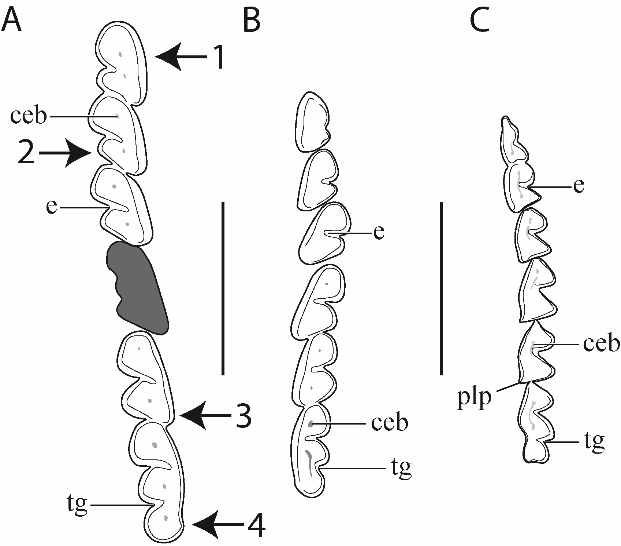 TaxonSpecimenLength p2Pr. smithwoodwardiMACN A 52-4513.1Pr. smithwoodwardiMACN A 52-4533.3‘Pr. ameghinorum’AMNH 295745‘Pr. ameghinorum’AMNH 29574*4.9‘Pr. ameghinorum’AMNH 29574*5.1‘Pr. simpsoni’AMNH 29604 l4.2‘Pr. simpsoni’AMNH 29604 r4.3P. garzoniACM 3731 l4.8P. garzoniACM 3731 r4.9P. garzoniMACN A 52-4564.5P. garzoniMACN A 52-4594.7P. garzoniMACN A 52-461 l4.1P. garzoniMPEF 5753 l4.9P. garzoniMPEF 5753 r4.7P. garzoniMPEF 57544.7P. garzoniMPEF 57554.7Pr. smithwoodwardi‘Pr. ameghinorum’‘Pr. simpsoni’P. garzoniPr. smithwoodwardi3.531E-060.0014715.969E-06‘Pr. ameghinorum’13.330.0093650.132‘Pr. simpsoni’7.0995.5550.102P. garzoni12.693.3813.604TaxonSpecimenLength p3Pr. smithwoodwardiMACN A 52-4513.7Pr. smithwoodwardiMACN A 52-4523.6‘Pr. ameghinorum’AMNH 295744.9‘Pr. ameghinorum’AMNH 29574*4.8‘Pr. ameghinorum’AMNH 29574*5.0‘Pr. simpsoni’AMNH 29604 l4.6‘Pr. simpsoni’AMNH 29604 r4.5P. garzoniACM 3731 l5.4P. garzoniACM 3731 r5.5P. garzoniMACN A 52-4564.6P. garzoniMACN A 52-4595.3P. garzoniMACN A 52-4614.8P. garzoniAMNH 141544.5P. garzoniMPEF 5753 r4.5P. garzoniMPEF 57544.9P. garzoniMPEF 57554.9P. garzoniMPEF 57615.0P. garzoniMPEF 57614.9P. garzoniMPEF 57615.1Pr. smithwoodwardi‘Pr. ameghinorum’‘Pr. simpsoni’P. garzoniPr. smithwoodwardi0.0012850.03120.0001484‘Pr. ameghinorum’6.7350.55710.9929‘Pr. simpsoni’4.4271.8860.3019P. garzoni8.3720.3812.576TaxonSpecimenLength p4Pr. smithwoodwardiMACN A 52-4513.9Pr. smithwoodwardiMACN A 52-4523.7‘Pr. ameghinorum’AMNH 295744.9‘Pr. ameghinorum’AMNH 29574*4.8‘Pr. ameghinorum’AMNH 29574*5.0‘Pr. aequilatus’MACN A 52-4544.8‘Pr. aequilatus’MACN A 52-454*4.9‘Pr. aequilatus’MACN A 52-454*4.7‘Pr. simpsoni’AMNH 29604 l4.7‘Pr. simpsoni’AMNH 29604 r4.8P. garzoniACM 3731 l5.7P. garzoniACM 3731 r5.6P. garzoniMACN A 52-4565.4P. garzoniMACN A 52-4595.4P. garzoniMACN A 52-4615.0P. garzoniAMNH 141544.9P. garzoniMPEF 5753 r4.7P. garzoniMPEF 57545.2P. garzoniMPEF 57555.2P. garzoniMPEF 57615.0P. garzoniMPEF 57614.9P. garzoniMPEF 57615.1Pr. smithwoodwardi‘Pr. ameghinorum’‘Pr. aequilatus’‘Pr. simpsoni’P. garzoniPr. smithwoodwardi0.0013440.0033190.011051.349E-05‘Pr. ameghinorum’6.80.98740.96320.4596‘Pr. aequilatus’6.1820.69120.99940.1868‘Pr. simpsoni’5.3610.92730.30910.2191P. garzoni10.162.4043.2793.14TaxonSpecimenLength m1Pr. smithwoodwardiMACN A 52-4514.5Pr. smithwoodwardiMACN A 52-4524.3MACN A 52-4534.1‘Pr. ameghinorum’AMNH 295745.4‘Pr. ameghinorum’AMNH 29574*5.5‘Pr. ameghinorum’AMNH 29574*5.3‘Pr. aequilatus’MACN A 52-4545.2‘Pr. aequilatus’MACN A 52-454*5.1‘Pr. aequilatus’MACN A 52-454*5.3‘Pr. simpsoni’AMNH 29604 l5.6‘Pr. simpsoni’AMNH 29604 r5.5P. garzoniACM 3731 l6.2P. garzoniACM 3731 r6.4P. garzoniAMNH 141545.7P. garzoniMACN A 52-4596.0P. garzoniMACN A 52-4605.6P. garzoniMACN A 52-4616.1P. garzoniMACN A 52-4635.9P. garzoniMPEF 57616.1P. garzoniMPEF 57616.0MPEF 57616.2Pr. smithwoodwardi‘Pr. ameghinorum’‘Pr. aequilatus’‘Pr. simpsoni’P. garzoniPr. smithwoodwardi4.167E-050.0003993.43E-055.495E-09‘Pr. ameghinorum’9.5190.73830.92030.001915‘Pr. aequilatus’7.7881.7310.34870.000104‘Pr. simpsoni’9.6751.1612.7090.05316P. garzoni18.466.6558.8014.287TaxonSpecimenLength m2Pr. smithwoodwardiMACN A 52-4514.6Pr. smithwoodwardiMACN A 52-4524.4‘Pr. ameghinorum’AMNH 295745.5‘Pr. ameghinorum’AMNH 29574*5.6‘Pr. ameghinorum’AMNH 29574*5.4‘Pr. aequilatus’MACN A 52-4545.2‘Pr. aequilatus’MACN A 52-454*5.1‘Pr. aequilatus’MACN A 52-454*5.3‘Pr. simpsoni’AMNH 29604 l5.7‘Pr. simpsoni’AMNH 29604 r5.9P. garzoniACM 3731 l6.3P. garzoniACM 3731 r6.5P. garzoniAMNH 296086.0P. garzoniMACN A 52-4565.5P. garzoniMACN A 52-4596.2P. garzoniMACN A 52-4605.6P. garzoniMACN A 52-4616.1P. garzoniMACN A 52-4636.0P. garzoniMPEF 5753 r5.8P. garzoniMPEF 57616.1P. garzoniMPEF 57616.0P. garzoniMPEF 57616.2Pr. smithwoodwardi‘Pr. ameghinorum’‘Pr. aequilatus’‘Pr. simpsoni’P. garzoniPr. smithwoodwardi0.0020510.035080.00035561.697E-06‘Pr. ameghinorum’6.5110.54980.64710.0237‘Pr. aequilatus’4.5582.1840.085280.0004278‘Pr. simpsoni’7.7261.9533.9060.7302P. garzoni11.874.8347.5961.751TaxonSpecimenCCP1P1P2P2P3P3P4P4M1M1M2M2M3M3TaxonSpecimenLWLWLWLWLWLWLWLWP. garzoniACM 3731l―――2.35.03.15.43.44.93.56.44.66.04.35.73.8P. garzoniACM 3731r――3.22.54.93.15.23.35.03.86.24.45.84.25.63.9P. garzoniAMNH 14154l――――4.53.15.13.5――6.14.25.83.85.93.2P. garzoniAMNH 14154r――3.22.44.63.25.03.75.13.96.14.46.24.26.13.2P. garzoniAMNH 29608―――3.04.03.34.44.05.95.06.04.36.23.96.03.9P. garzoniMACN A 52-455 (Le) l――3.42.55.43.15.73.5――6.24.75.74.45.63.8P. garzoniMACN A 52-455 (Le) r――3.32.65.73.3――――――――――P. garzoniMANC A 52-458――3.42.46.12.86.13.1――――――――‘P. robustum’MACN A 52-465 (H)――4.63.05.63.66.44.56.64.76.75.06.54.77.14.3‘P. robustum’MACN A 52-468――――4.42.94.73.15.13.76.44.8――――‘P. triangulidens’MACN A 52-464 (H)――4.13.45.33.95.44.16.04.26.44.26.33.67.03.5MLP 79-XII-18-38――――4.43.45.44.0――――――――Prosotherium sp.MLP 93-XI-21-54g――――――――――6.55.1――――Prosotherium sp.MPEF-PV 5761――――――――――5.25.1――――Prosotherium sp.MPEF-PV 5761――――――――――5.03.5――――Prosotherium sp.MPEF-PV 5761――――――――6.53.1――――――TaxonSpecimenccp1p1p2p2p3p3p4p4m1m1m2m2m3m3TaxonSpecimenLWLWLWLWLWLWLWLWP. garzoniACM 3731l――1.7*1.3*4.82.95.43.05.73.16.23.16.33.37.53.0P. garzoniACM 3731r――1.9*1.5*4.92.85.52.95.63.06.43.26.53.57.62.9P. garzoniAMNH 14154――――――5.12.55.22.65.72.7――――P. garzoniAMNH 29608――――――――――――6.03.97.83.4P. garzoniMACN A 52-456 (P)――――4.52.74.62.95.42.9――5.52.87.12.7P. garzoniMACN A 52-459――――4.72.85.32.85.43.06.02.86.23.2―3.1P. garzoniMACN A 52-460――――――4.63.14.83.15.63.15.63.16.92.7P. garzoniMACN A 52-461 l0.7*0.7*1.7*1.4*4.12.5――――――――――P. garzoniMACN A 52-461 r0.7*0.7*1.6*1.4*5.0*3.0*4.82.75.02.76.13.16.13.2――P. garzoniMACN A 52-463――――――――――5.93.56.03.3――‘P. quartum’MACN A 52-467 (H)――2.2*1.5*4.4*3.3*――――――――――‘P. triangulidens’MACN A 52-466――――――――――――――8.12.9Prosotherium sp.MPEF-PV 5753 l――――4.92.1――――――――――Prosotherium sp.MPEF-PV 5753 r――――4.72.14.52.34.71.9―2.35.82.2――Prosotherium sp.MPEF-PV 5754――――4.72.74.92.75.22.8――――――Prosotherium sp.MPEF-PV 5755――――4.72.75.53.55.62.6――――――Prosotherium sp.MPEF-PV 5761――――――――――6.12.9――――Prosotherium sp.MPEF-PV 5761――――――――――6.23.2――――Prosotherium sp.MPEF-PV 5761――――――――――6.02.9――――Prosotherium sp.MPEF-PV 5761――――――5.02.7――――――――Prosotherium sp.MPEF-PV 5761――――――4.92.8――――――――Prosotherium sp.MPEF-PV 5761――――――5.12.7――――――――TaxonSpecimenCCP1P1P2P2P3P3P4P4M1M1M2M2M3M3TaxonSpecimenLWLWLWLWLWLWLWLWPr. ameghinorumAMNH 29574 (H)――3.32.74.73.94.83.94.74.05.64.65.44.16.03.4Pr. cf. Pr. smithwoodwardiMCNAM-PV 4189――――――――4.74.06.34.45.74.15.43.6Pr. cf. Pr. smithwoodwardiMCNAM-PV 4654――――――――――5.04.05.24.3――Propachyrucos sp.MLP 12-2889a――――――――3.92.5――――――Propachyrucos sp.MLP 61-IV-11-143――――――――――4.02.5――――Propachyrucos sp.MLP 61-IV-11-148――――――――3.52.4――――――Propachyrucos sp.MLP 61-IV-11-316――――3.72.13.72.24.02.44.12.5――――Propachyrucos sp.MLP 61-IV-11-143――――――――3.82.43.82.7――――TaxonSpecimenccp1p1p2p2p3p3p4p4m1m1m2m2m3m3TaxonSpecimenLWLWLWLWLWLWLWLW‘Pr. aequilatus’MACN A 52-454 (H)――――――――4.82.45.22.45.22.46.42.3‘Pr. ameghinorum’AMNH 29574 (H)――――5.02.54.92.64.92.65.42.95.52.87.52.5‘Pr. crassus’MACN A 52-448 (Le)2.81.65.52.76.73.6――――――――――‘Pr. crassus’MACN A 52-449 (P)2.4*1.5*6.82.96.43.4――――――――――‘Pr. depressus’MLP 12-2915a (H)――――――――――――――4.82.0‘Pr. depressus’MLP 12-2915a (H)――――――――3.11.63.61.73.41.84.71.7‘Pr. depressus’MLP 12-2915a (H)――――――4.12.34.22.3――――――‘Pr. medianus’MLP 12-3160 (H)――――――4.12.3――――――――‘Pr. medianus’MLP 12-3160 (H)――――――――4.32.4――――――‘Pr. robustus’MLP 12-3161 (H)――――――――――7.53.3――――Pr. smithwoodwardiMACN A 52-451 (H)1.6*1.3*2.6*1.6*3.11.73.72.23.92.34.52.44.62.35.22.2Pr. smithwoodwardiMACN A 52-452――――――3.62.23.72.24.32.44.42.4――Pr. smithwoodwardiMACN A 52-453――――3.31.8――――4.12.2――――‘Pr. simpsoni’AMNH 29604l2.0*1.3*2.2*1.5*4.32.54.62.74.72.75.62.95.72.87.12.5‘Pr. simpsoni’AMNH 29604r――2.2*1.4*4.22.64.52.74.82.95.52.85.92.87.12.4‘Pr. cf. Pr. smithwoodwardi’MCNAM-PV 3960――――――5.33.05.43.16.53.06.63.2――‘Pr. cf. Pr. smithwoodwardi’MCNAM-PV 3962――――――――――4.52.75.02.57.02.5‘Pr. cf. Pr. smithwoodwardi’MCNAM-PV 3964――――3.82.23.72.64.22.6――4.62.66.22.4‘Pr. cf. Pr. smithwoodwardi’MCNAM-PV 4190――――――4.62.44.52.65.22.75.82.5――‘Pr. cf. Pr. smithwoodwardi’MCNAM-PV 4223――――3.31.5――――――――――‘Pr. cf. Pr. smithwoodwardi’MCNAM-PV 4642――――――――――――――6.53.7‘Pr. cf. Pr. smithwoodwardi’MCNAM-PV 4711――――4.22.14.82.55.22.8――――――‘Pr. cf. Pr. smithwoodwardi’MCNAM-PV 4793――――3.72.03.72.63.82.8――――――‘Pr. cf. Pr. smithwoodwardi’MCNAM-PV 4805――――――3.72.4――――――――Propachyrucos sp.MLP 12-2889a――――――――――4.12.44.22.55.02.1Propachyrucos sp.MLP 12-2889a――――2.51.63.12.1――――――――Propachyrucos sp.MLP 59-II-26-91――――――――4.22.5――――――Propachyrucos sp.MLP 59-II-26-91――――――――――――――5.52.4Propachyrucos sp.MLP 61-IV-11-139――――3.21.8――――――――――Propachyrucos sp.MLP 61-IV-11-140――――――――――3.62.2――――Propachyrucos sp.MLP 61-IV-11-141――――――――――3.92.3――――Propachyrucos sp.MLP 61-IV-11-142――――――――――3.72.0――――Propachyrucos sp.MLP 61-IV-11-145――――――3.22.1――――――――Propachyrucos sp.MLP 61-IV-11-145――――――――――――――――Propachyrucos sp.MLP 61-IV-11-147――――――――――――――4.62.3Propachyrucos sp.MLP 61-IV-11-149――――2.91.7――――――――――Propachyrucos sp.MLP 61-IV-11-151――――――――3.42.1――――――Propachyrucos sp.MLP 61-IV-11-152――――――――――3.82.3――――Propachyrucos sp.MLP 61-IV-11-164 l――――――――――――3.82.25.1.9Propachyrucos sp.MLP 61-IV-11-164 r――――――――――――3.72.2――Propachyrucos sp.MLP 61-IV-11-165――――――3.21.93.42.2――――――Propachyrucos sp.MLP 61-IV-11-186――――――――3.52.23.72.13.72.2――Propachyrucos sp.MLP 61-IV-11-189――――――――2.91.73.52.2――――Propachyrucos sp.MLP 61-IV-11-191――――――――――3.61.7――――Propachyrucos sp.MLP 61-IV-11-192――――――――3.72.34.12.3―2.3――Propachyrucos sp.MLP 61-IV-11-207――――――3.82.23.92.4――――――